Publicado en   el 09/05/2014 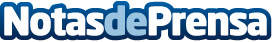 Inauguración de Fegimotor, concesionario oficial Honda, en AlmeríaDatos de contacto:Nota de prensa publicada en: https://www.notasdeprensa.es/inauguracion-de-fegimotor-concesionario Categorias: Automovilismo Industria Automotriz http://www.notasdeprensa.es